Уважаемые коллеги!Кафедра уголовного права Российского государственного университета правосудия приглашает Вас принять участие в Девятой Международной научно-практической конференции «Актуальные проблемы теории и практики применения уголовного закона», которая в 2021 году в связи с распространением коронавируса состоится в заочной форме в виде публикации сборника тезисов.Работа конференции организована по следующим направлениям:- актуальные проблемы уголовной политики;- уголовный закон: состояние, оценка, перспективы;- социально-криминологическая обусловленность и эффективность уголовного закона;- проблемы применения уголовного закона в судебной и следственной практике;- проблемы исполнения уголовных наказаний, иных мер уголовно-правового характера и контроля над лицами, отбывшими наказание;- международный и зарубежный опыт противодействия преступности.Для участия в конференции необходимо до 1 декабря 2021 года направить в оргкомитет конференции по электронной почте: alex_03071991@mail.ru: - заявку на участие;- текст выступления для опубликования, оформленный в соответствии с прилагаемыми требованиями.Оргкомитет оставляет за собой право отбора поступивших материалов для опубликования.Более подробную информацию о работе конференции и правилах участия в ней можно получить у ответственного секретаря оргкомитета конференции Андрианова Владимира Константиновича по тел.: 8 (916) 315-07-50, e-mail: andrianov_vk@mail.ru, либо на кафедре уголовного права Российского государственного университета правосудия, тел. 8 (495) 332-51-92.Заведующий кафедрой уголовного праваРоссийского государственного университета правосудия,Заслуженный юрист Российской Федерации,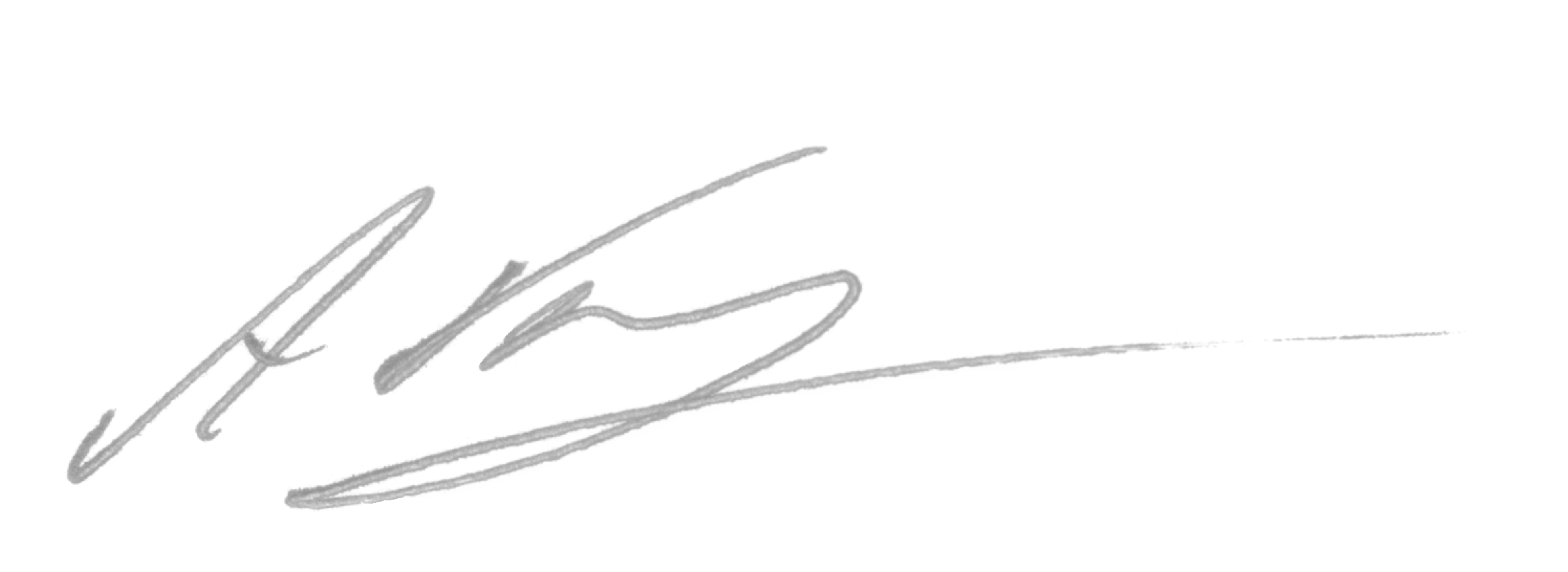 доктор юридических наук, профессор                                      А.В. Бриллиантов		Приложение 1Заявка участника Девятой Международной научно-практической конференции «Актуальные проблемы теории и практики применения уголовного закона»Фамилия:    Имя:           Отчество:Место работы:Должность:Ученая степень:Ученое звание:Почтовый адрес с указанием индекса:Номер контактного телефона:E-mail: Тема выступления:Приложение 2Требования к оформлению текста выступлений1. Требования к указанию авторства.В тексте выступления обязательно указываются полностью: - фамилия, имя, отчество автора (если авторов больше, чем один, указываются все авторы); - точное наименование должности и места работы для каждого автора;- ученое звание, ученая степень, почетное звание (если имеются); - контактная информация (e-mail, город, корреспондентская контактная информация) для каждого автора.2. Требования к тексту.Все материалы представляются в редакцию в электронном варианте в формате doc (Windows).  Текст (включая сноски и примечания) должен быть набран одним русифицированным шрифтом. Интервал – 1,5; 30 строк на странице. При электронном наборе текста использовать кегль (т.е. размер шрифта):- 14 – для основного текста;- 10 – для сносок и примечаний.3. Требования для размещения в Российском индексе научного цитирования.После наименования в тексте выступления на русском и английском языках должны присутствовать следующие разделы:- аннотация (два-три предложения, 5-6 строк);- ключевые слова (4-6 слов).4. Объем.Объем представляемого материала не должен превышать: 6 страниц для кандидатов наук и лиц, не имеющих ученой степени; 10 страниц для докторов наук.5. Правила оформления5.1. Все аббревиатуры и сокращения при первом упоминании в тексте должны быть расшифрованы.5.2. При ссылке на законодательный акт (или документ) необходимо указать его полное наименование и источник публикации.Примеры: О содержании под стражей подозреваемых и обвиняемых в совершении преступлений: Федеральный закон от 15.07.1995 № 103-ФЗ // СЗ РФ. 1995. № 29. Ст. 2759.О квалификации некоторых видов преступных посягательств на личное имущество граждан: постановление Пленума Верховного Суда СССР от 30.11.1989 № 13 // СПС КонсультанПлюс. 5.3. Сноски: - постраничные, со сквозной нумерацией по всей статье;- источник приводимых цитат, статистических данных и т.п. должен быть точно указан; цитаты (знаки препинания, правописание и пр.) должны быть выверены.- если ссылка делается на иностранный источник, библиографические элементы необходимо указывать в той же последовательности, что и для источников на русском языке; ссылка делается на языке оригинала без сокращений и аббревиатур.- библиографическое описание источника в сноске необходимо оформлять по ГОСТ 7.0.5-2008. Библиографическая ссылка.Примеры:Авторефераты:Ершов В.В. Судебная власть в правовом государстве: автореф. дис. … д-ра юрид. наук. М., 1992. С. 23.Диссертации:Бутусова Н.В. Конституционно-правовой статус Российского государства (вопросы теории и практики): дис. ... д-ра юрид. наук. М., 2006. С. 259.Материалы конференций:Марьинских Д.М. Разработка ландшафтного плана как необходимое условие устойчивого развития города (на примере Тюмени) // Экология ландшафта и планирование землепользования: тез. докл. Всерос. конф. (Иркутск, 11–12 сент. 2000 г.). Новосибирск, 2000. С. 125-128.Интернет–документы:Официальные периодические издания: электронный путеводитель / Рос. нац. б-ка, Центр правовой информации. СПб., 2005-2007. URL: http:// www.nlr.ru/ lawcenter/izd/index.html (дата обращения: 18.10.2020).Статьи из журналов и сборников:Витольдова Л.Б. О расширении доказательственной базы в гражданском судопроизводстве Российской Федерации // Российский юридический журнал. 2004. № 3. С. 15.Монографии, учебники:Клеандров М.И. Статус судьи: правовой и смежные компоненты. М., 2008. С. 312.Уголовный процесс: учеб. для вузов / под ред. В.П. Божьева. М., 2004. С. 231.